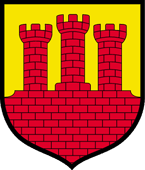 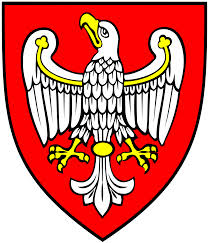 Informacja o dofinansowaniu zadania p.n.  „Przebudowa drogi gminnej Kaźmierz - Kopanina”Zadanie zrealizowano z udziałem środków Województwa Wielkopolskiego w kwocie 185 350,00 zł 
na dofinansowanie budowy (przebudowy) dróg dojazdowych do gruntów rolnych.Zadanie zostało zrealizowane w terminie 
24.08.2018 – 20.09.2018          					Wójt Zenon GałkaInformacja została opublikowana:Strona internetowa Biuletynu Informacji Publicznej Gminy Kaźmierz.Tablica informacyjna w Urzędzie Gminy Kaźmierz.Tablica ogłoszeń sołectwa Kaźmierz.Tablica ogłoszeń sołectwa Kopanina.